BIESZCZADY    Sanok – Solina -kolejka bieszczadzka - Połonina  –    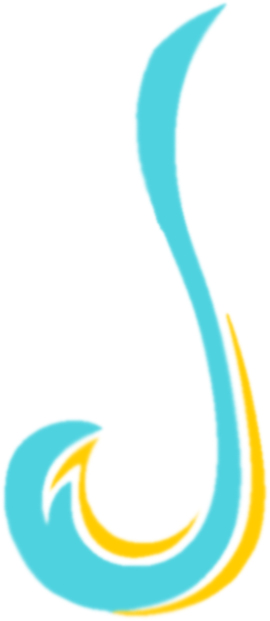                   rejs statkiem – Polańczyk – Zamek Moszna31.07.2019 (środa)Wyjazd Śrem  Market Lidl  godz. 03.00. Przyjazd do Sanoka – „zwanego Bramą Bieszczad”– zwiedzanie Skansenu Parku Etnograficznego – jednego z najpiękniejszych muzeów na wolnym powietrzu w Europie: miasteczko z ryneczkiem galicyjskim, bojkowska wioska, ogród Łemków, wiejskie ogrody, aromat ziół, pól  i sadów. Obiadokolacja.1.08.2019 (czwartek)Śniadanie. Obwodnica Bieszczadzka:  Majdan – przejazd kolejką bieszczadzką do Balnicy  (kurs w obie strony). Cisna – słynna Siekierezada. Przejazd przez  Baligród do miejscowości Nowosiółki – zwiedzanie muzeum przyrodniczego Knieja, Hoczew –  kościół p.w. św. Anny, ufundowany przez Fredrów .Powrót do Soliny. Obiadokolacja.2.08.2019 (piątek)Śniadanie. Wycieczka górska z przewodnikiem – spacer na Połoninę Wetlińską do Schroniska -Chatka Puchatka, czas wolny na Połoninie. Przejazd drugą częścią Obwodnicy Bieszczadzkiej : zapierająca dech w piersiach Cerkiew  w Smolniku  - jedyna w Bieszczadach ocalała cerkiew w stylu Bojkowskim, Michniowiec -cerkiew greko-katolicka, obecnie kościół rzymsko-katolicki pw. Narodzenia św. Jana Chrzciciela z 1863 r. wraz z dzwonnicą . Powrót do Soliny. Obiadokolacja.3.08.2019 (sobota)Śniadanie. Rejs statkiem po Jeziorze Solińskim.. Czas wolny i odpoczynek nad Soliną, przejazd do Polańczyka. Obiadokolacja.4.08.2019 (niedziela)Śniadanie i wykwaterowanie. Przejazd do miejscowości  Moszna  – zwiedzanie z przewodnikiem zamku o wyjątkowej konstrukcji. Historyczna siedziba rodu śląskich przemysłowców Tiele – Wincklerów. Moszna w średniowieczu należała do Zakonu Templariuszy.  Wyjazd . Powrót do Śremu ok. godz. 22.00Koszt : 790 zł/os  Cena zawiera: przejazd autokarem ( klimatyzacja, dvd, bar, toaleta), 4 noclegi (pokoje 2,3 os z łazienkami), 4 śniadania, 4 obiadokolacje, opieka pilota, lokalni przewodnicy, ubezpieczenie, opłaty parkingowe, wszystkie programowe wstępy !